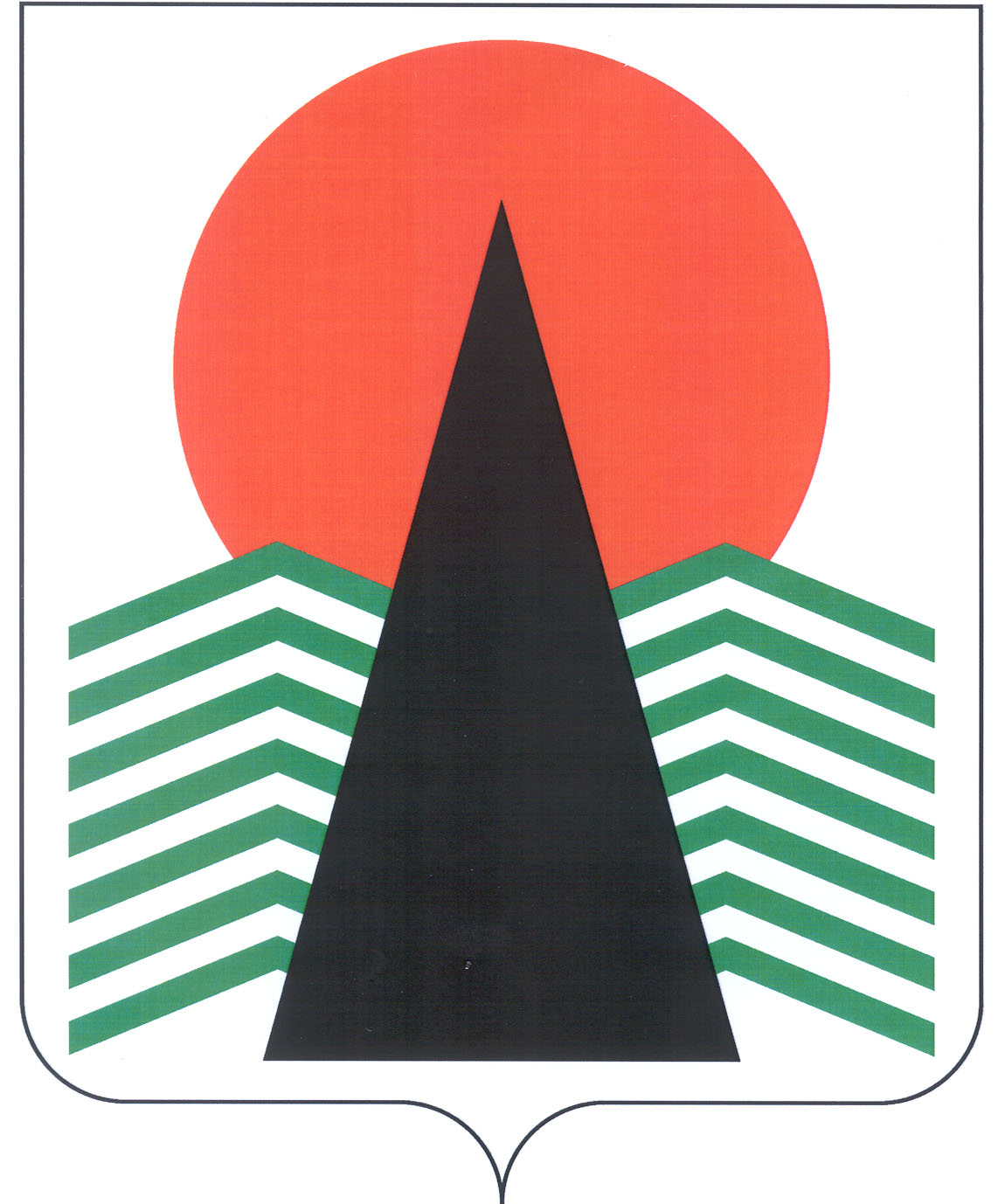 Сельское поселение СингапайНефтеюганский районХанты-Мансийский автономный округ – ЮграАДМИНИСТРАЦИЯ СЕЛЬСКОГО ПОСЕЛЕНИЯ СИНГАПАЙПОСТАНОВЛЕНИЕ28.08.2023                                                                                                       № 179Об утверждении Порядка осуществления бюджетных полномочий главных администраторов доходов бюджета муниципального образования сельское поселение СингапайВ соответствии со статьей 160.1 Бюджетного кодекса Российской ФедерацииПОСТАНОВЛЯЮ:1. Утвердить Порядок осуществления бюджетных полномочий главных администраторов доходов бюджета муниципального образования сельского поселения Сингапай, являющимся органом местного самоуправления муниципального образования сельское поселение Сингапай и находящимся в его ведении казенным учреждением (далее - Порядок), согласно приложения.2. Признать утратившим силу постановление администрации от 20.02.2012 № 19 «Об утверждении порядка осуществления полномочий главных администраторов доходов бюджета поселения».3. Настоящее постановление подлежит размещению на официальном сайте органов местного самоуправления сельского поселения Сингапай.4. Контроль за выполнением постановления возложить на заместителя главы – Маденову Светлану Елемесовну.Глава сельского поселения 					 	В. Ю. Куликов Приложение к постановлению администрациисельского поселения Сингапайот 28.08.2023 № 179Порядок осуществления бюджетных полномочий главногоадминистратора доходов бюджета муниципального образования сельское поселение Сингапай, являющегося органом местного самоуправления и находящимся в его ведении казенным учреждениемНастоящий Порядок регулирует отношения по осуществлению бюджетных полномочий главными администраторами доходов бюджета муниципального образования сельское поселение Сингапай (далее – бюджет поселения), являющимся органом местного самоуправления муниципального образования сельское поселение Сингапай и находящимся в его ведении казенным учреждением.Главные администраторы доходов бюджетов бюджетной системы Российской Федерации, являющиеся органом местного самоуправления муниципального образования сельское поселение Сингапай и находящимся в его ведении казенным учреждением (далее - главные администраторы доходов), осуществляют бюджетные полномочия в соответствии с положениями статьи 160.1 Бюджетного кодекса Российской Федерации.Перечень главных администраторов доходов бюджета поселения утверждается Администрацией муниципального образования сельское поселение Сингапай (далее – Администрация поселения) в соответствии с общими требованиями, установленными Правительством Российской Федерации.Главный администратор доходов обладает следующими бюджетными полномочиями: формирует и утверждает перечень подведомственных ему администраторов доходов бюджета;представляет сведения, необходимые для составления проекта бюджета;представляет сведения для составления и ведения кассового плана;формирует и представляет бюджетную отчетность главного администратора доходов бюджета;представляет для включения в перечень источников доходов Российской Федерации и реестр источников доходов бюджета сведения о закрепленных за ним источниках доходов;утверждает методику прогнозирования поступлений доходов в бюджет в соответствии с общими требованиями к такой методике, установленными Правительством Российской Федерации;утверждает порядок принятия решений о признании безнадежной к взысканию задолженности по платежам в бюджет поселения в соответствии с общими требованиями, установленными Правительством Российской Федерации;-  согласовывает регламент по взысканию дебиторской задолженности по платежам в бюджет, пеням и штрафам по ним, в соответствии с общими требованиями, установленными Министерством финансов Российской Федерации приказом от 18.11.2022 № 172 н «Об утверждении общих требований к регламенту реализации полномочий администратора доходов бюджета по взысканию дебиторской задолженности по платежам в бюджет, пеням и штрафам по ним», содержащий порядок действий администраторов доходов бюджетов о взысканию дебиторской задолженности по платежам в бюджет, пеням и штрафам по ним в досудебном порядке (с даты истечения срока уплаты соответствующего платежа в бюджет (пеней, штрафов) до начала работы по их принудительному взысканию);принимает правовые акты о наделении своих подведомственных администраторов доходов, находящихся в его ведении (при наличии), полномочиями администраторов доходов;представляет специалисту администрации поселения сведения о закрепленных за ним источниках доходов для включения в реестр источников доходов бюджета поселения;определяет порядок и сроки сверки данных бюджетного учета администрируемых доходов бюджета поселения;определяет порядок возврата денежных средств физическим и юридическим лицам в случаях осуществления ими платежей, являющихся источниками формирования доходов бюджета поселения, в соответствии с порядками, установленными муниципальными правовыми актами;- представляет в Управление Федерального казначейства по Ханты-Мансийскому автономному округу-Югре реестр администрируемых доходов в порядке, установленном Министерством финансов Российской Федерации;осуществляет взаимодействие с Управлением Федерального казначейства по Ханты-Мансийскому автономному округу-Югре в соответствии с порядком, установленным приказом Приказ Минфина России от 29.12.2022 N 198н "Об утверждении Порядка учета Федеральным казначейством поступлений в бюджетную систему Российской Федерации и их распределения между бюджетами бюджетной системы Российской Федерации".	5. Администратор доходов бюджета обладает следующими бюджетными полномочиями:осуществляет начисление, учет и контроль за правильностью исчисления, полнотой и своевременностью осуществления платежей в бюджет, пеней и штрафов по ним;осуществляет взыскание задолженности по платежам в бюджет, пеней и штрафов;принимает решение о возврате излишне уплаченных (взысканных) платежей в бюджет, пеней и штрафов, а также процентов за несвоевременное осуществление такого возврата и процентов, начисленных на излишне взысканные суммы, и представляет поручение в Управление Федерального казначейства по Ханты-Мансийскому автономному округу-Югре для осуществления возврата в порядке, установленном Министерством финансов Российской Федерации;принимает решение о зачете (уточнении) платежей в бюджеты бюджетной системы Российской Федерации и представляет уведомление в Управление Федерального казначейства;в случае и порядке, установленных главным администратором доходов бюджета формирует и представляет главному администратору доходов бюджета сведения и бюджетную отчетность, необходимые для осуществления полномочий соответствующего главного администратора доходов бюджета;предоставляет информацию, необходимую для уплаты денежных средств физическими и юридическими лицами за государственные и муниципальные услуги, а также иных платежей, являющихся источниками формирования доходов бюджета поселения, в Государственную информационную систему о государственных и муниципальных платежах в соответствии с порядком, установленным Федеральном законом от 27.07.2010 № 210-ФЗ «Об организации предоставления государственных и муниципальных услуг», за исключением случаев, предусмотренных законодательством Российской Федерации;ведет бухгалтерский учет начисленных и поступивших сумм доходов бюджета, отраженных на лицевом счете администратора доходов, в соответствии с приказом Министерства финансов Российской Федерации от 01.12.2010 N 157н «Об утверждении Единого плана счетов бухгалтерского учета для органов государственной власти (государственных органов), органов местного самоуправления, органов управления государственными внебюджетными фондами, государственных академий наук, государственных (муниципальных) учреждений и Инструкции по его применению», приказом Министерства финансов Российской Федерации от 06.12.2010 N 162н «Об утверждении Плана счетов бюджетного учета и Инструкции по его применению», Учетной политикой, по кодам доходов бюджетной классификации, закрепленным за соответствующим администратором доходов главным администратором доходов.утверждает регламент по взысканию дебиторской задолженности по платежам в бюджет, пеням и штрафам по ним, в соответствии с общими требованиями, установленными Министерством финансов Российской Федерации приказом от 18.11.2022 № 172 н «Об утверждении общих требований к регламенту реализации полномочий администратора доходов бюджета по взысканию дебиторской задолженности по платежам в бюджет, пеням и штрафам по ним», содержащий порядок действий администраторов доходов бюджетов по взысканию дебиторской задолженности по платежам в бюджет, пеням и штрафам по ним в досудебном порядке (с даты истечения срока уплаты соответствующего платежа в бюджет (пеней, штрафов) до начала работы по их принудительному взысканию). Осуществляет иные бюджетные полномочия, установленные Бюджетным кодексом Российской Федерации и принимаемыми в соответствии с ним нормативными правовыми актами муниципального образования сельское поселение Сингапай, регулирующими бюджетные правоотношения.6. В ходе исполнения бюджета поселения главные администраторы доходов представляют предложения по внесению изменений в бюджет поселения на текущий финансовый год и плановый период с обоснованием производимых изменений.7. Главные администраторы доходов несут ответственность за достоверность и своевременность представляемой информации.8. В случае отсутствия у главного администратора доходов подведомственных ему администраторов доходов бюджетные полномочия и функции администратора доходов осуществляются в соответствии с действующим бюджетным законодательством главным администратором доходов.